Edwin Fair CMHCOklahoma Systems of Care Assessment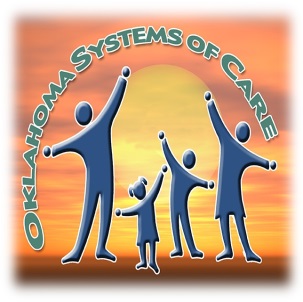 Caregiver Versionto be completed by caregivers of children, youth, and young adults aged 0 through 25Staff Name: 												Staff Phone #: 						Site:														Assessment Date:		/		/	Youth Name:																		SOC ID:								Completed by:				Mother				Father				Step-Mother		Step-Father							Foster Parent		Sibling				Aunt / Uncle		Grandparent						 Other 																			Assessment Type:		  Baseline 		  3-Month		  6-Month		  12-Month						  18-Month		  24-month		  30-Month		  36-Month			ExitOhio Scales (not required for youths under 6 years of age)Ohio Scales (not required for youths under 6 years of age)Hopefulness and Satisfaction Scales(Copyright © January 2000, Benjamin M. Ogles & Southern Consortium for Children)Household CharacteristicsWhat is the total number of children age 19 or younger in your household?			What is the total number of adults age 20 or older in your household?  		When you are with your child, do you speak any language other than English?		Yes		 No	If ‘Yes’, what language?  											What is the highest level of education you have completed?	Less than high school:					High school diploma or GED				Master’s degreeEnter grade								Associate degree						Professional school degree												Some college, no degree				Doctoral degree												Bachelor’s degreeWhich of the following are you currently receiving? (Check all that apply.)	Ongoing payments from the government (SSI, SSDI, etc.)	Public assistance (food stamps, WIC, child care, etc.)	Housing assistance from the government (public housing or housing voucher, etc.)	Tribal assistance (housing, food, child care, etc.)Have you changed your housing or living situation in the past 90 days?	Yes.  How many times? 				NoDo you feel safe in your current living situation?	Yes	NoIn the past 90 days, have you or someone else been a victim of a crime in your neighborhood?	Yes	NoIn the past 90 days, have you had a job?  	Yes [If yes, skip #10 and go to #11]	No What is the main reason you have not had a job in the past 90 days?  (Check only one.)	Could not find a job.	Lack of transportation.	Lack of training/skills.	I do not choose to work outside the home.	I am attending school.	Unable to work for physical or mental health reasons.	Legal issues are keeping me from finding work.	My child’s behavioral issues prevent me from working.How many times have you gone to an emergency room or crisis center in the past 90 days? _______Why did you visit the emergency room or crisis center? (Check all that apply.)	Physical health	Mental health	Substance useFamily AssessmentEnter data at:  systemsofcare.ou.edu.  If you have questions, please email the E-TEAM YIS Help Desk at yis.eteam@ou.edu.  Youth Problem Scale(Copyright © January 2000, Benjamin M. Ogles & Southern Consortium for Children)Instructions: Please rate the degree to which your child has experienced the following problems in the past 30 days.Not at AllOnce or TwiceSeveral TimesOftenMost of the TimeAll of the TimeArguing with others012345Getting into fights012345Yelling, swearing, or screaming at others012345Fits of anger012345Refusing to do things teachers, parents, or employers ask012345Causing trouble for no reason012345Using drugs or alcohol012345Breaking rules or breaking the law (out past curfew, stealing)012345Skipping school, classes, or work012345Lying012345Can’t seem to sit still, having too much energy012345Hurting self (cutting or scratching self, taking pills)012345Talking or thinking about death012345Feeling worthless or useless012345Feeling lonely and having no friends012345Feeling anxious or fearful012345Worrying that something bad is going to happen012345Feeling sad or depressed012345Nightmares012345Eating problems012345TOTALSTOTALTOTALTOTALTOTALTOTALTOTALProblems Score of 25 and above = Critical ImpairmentProblems Score of 25 and above = Critical ImpairmentProblems Score of 25 and above = Critical ImpairmentProblems Score of 25 and above = Critical ImpairmentProblems Score of 25 and above = Critical ImpairmentProblems Score of 25 and above = Critical ImpairmentProblems Score of 25 and above = Critical ImpairmentYouth Functioning Scale(Copyright © January 2000, Benjamin M. Ogles & Southern Consortium for Children)Instructions: Please rate the degree to which your child’s problems affect his or her current ability in everyday activities. Consider your child’s current level of functioning.Extreme TroublesQuite a Few TroublesSome TroublesOKDoing Very WellGetting along with friends01234Getting along with family01234Developing relationships with boyfriends or girlfriends01234Getting along with adults outside the family (teachers, principal, employer)01234Keeping neat and clean, looking good01234Caring for health needs and keeping good health habits (taking medicines or brushing teeth)01234Controlling emotions and staying out of trouble01234Being motivated and finishing projects01234Participating in hobbies 01234Participating in recreational activities (sports, swimming, bike riding)01234Completing household chores (cleaning room, other chores)01234Attending school and getting passing grades in school01234Learning skills that will be useful for future jobs 01234Feeling good about self01234Thinking clearly and making good decisions01234Concentrating, paying attention, and completing tasks01234Earning money and learning how to use money wisely01234Doing things without supervision or restrictions01234Accepting responsibility for actions01234Ability to express feelings01234TOTALSTOTALTOTALTOTALTOTALTOTALFunctioning Score of 44 and below = Critical ImpairmentFunctioning Score of 44 and below = Critical ImpairmentFunctioning Score of 44 and below = Critical ImpairmentFunctioning Score of 44 and below = Critical ImpairmentFunctioning Score of 44 and below = Critical ImpairmentFunctioning Score of 44 and below = Critical Impairment1.	Overall, how satisfied are you with your relationship with your child right now?1.	How satisfied are you with the mental health services your child has received so far?	6. Extremely satisfied
	5. Moderately satisfied
	4. Somewhat satisfied
	3. Somewhat dissatisfied
	2. Moderately dissatisfied
	1. Extremely dissatisfied	6. Extremely satisfied
	5. Moderately satisfied
	4. Somewhat satisfied
	3. Somewhat dissatisfied
	2. Moderately dissatisfied
	1. Extremely dissatisfied2.	How capable of dealing with your child’s problems do you feel right now?2.	To what degree have you been included in the treatment planning process for your child?	6. Extremely capable
	5. Moderately capable
	4. Somewhat capable
	3. Somewhat incapable
	2. Moderately incapable
	1. Extremely incapable	6. A great deal
	5. Moderately
	4. Quite a bit
	3. Somewhat
	2. A little 
	1. Not at all3.	How much stress or pressure is in your life right now?3.	Mental health workers involved in my case listen to and value my ideas about treatment planning for my child.	6. Very little
	5. Some
	4. Quite a bit
	3. A moderate amount
	2. A great deal
	1. Unbearable amounts	6. A great deal
	5. Moderately
	4. Quite a bit
	3. Somewhat
	2. A little
	1. Not at all4.	How optimistic are you about your child’s future right now?4.	To what extent does your child’s treatment plan include your ideas about your child’s treatment needs?	6. The future looks very bright
	5. The future looks somewhat bright
	4. The future looks OK
	3. The future looks both good and bad
	2. The future looks bad
	1. The future looks very bad	6. A great deal
	5. Moderately
	4. Quite a bit
	3. Somewhat
	2. A little
	1. Not at allPlease tell us how well each 
statement below describes your family
(on a scale from 0 to 5).Please tell us how well each 
statement below describes your family
(on a scale from 0 to 5).Not at all like my familyVery much like my family1.My family spends too much time arguing.0123452.We don’t know how to work problems out.0123453.I don’t feel safe in my home.0123454.It is hard to know what the rules are in my family.0123455.We don’t trust each other.0123456.You can’t say what you really think in my family.0123457.My family is there for me.0123458.I never know what to expect from my family.0123459.It’s ok to talk about my feelings with my family.01234510.My family doesn’t spend enough time having fun.012345